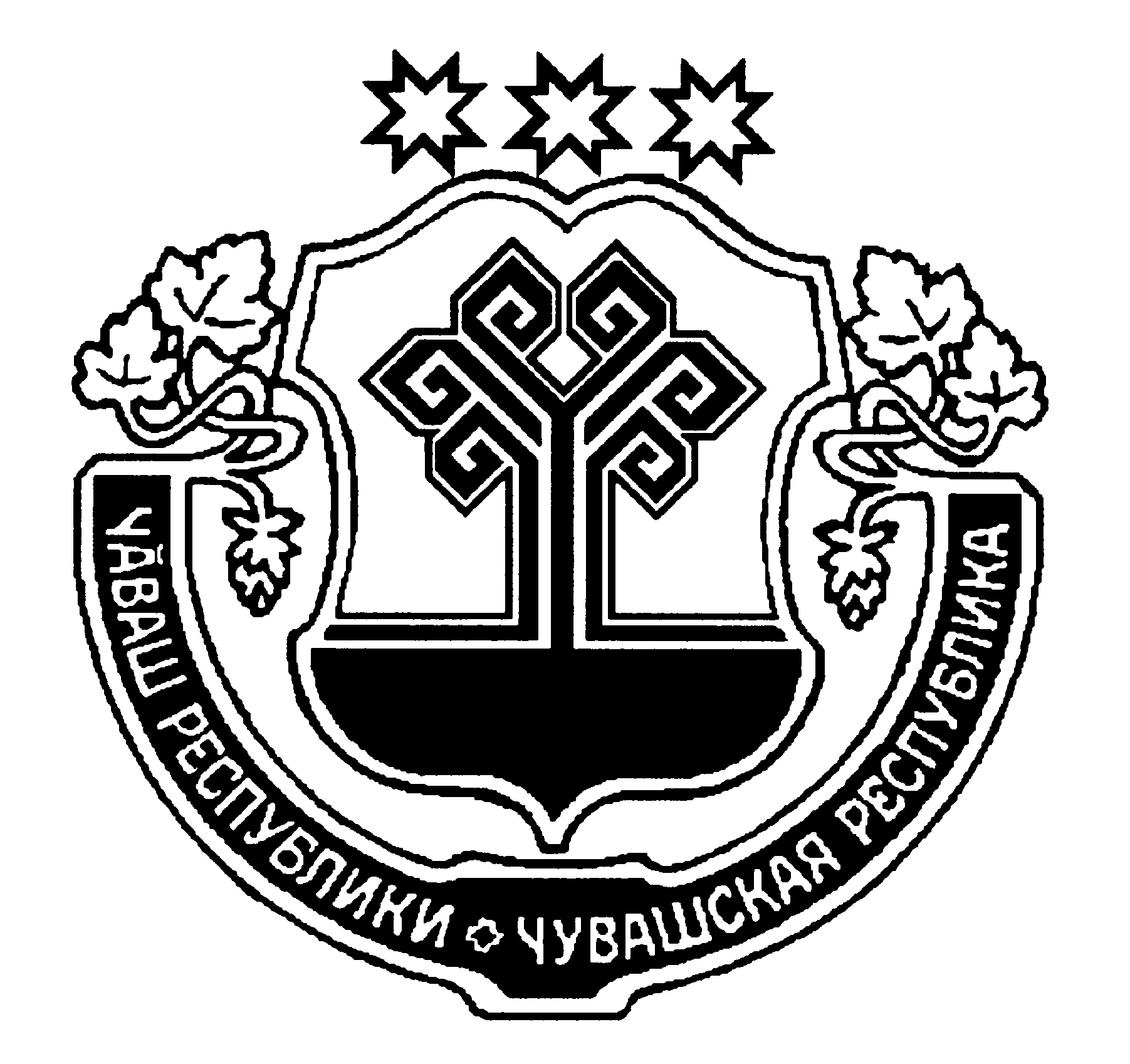       	Об установлении должностного оклада, ежемесячных и иных дополнительных выплатРуководствуясь постановлением Кабинета Министров Чувашской Республики от 02.10.2020 г. № 549 «О внесении изменений в некоторые постановления Кабинета Министров Чувашской Республики», решением Собрания депутатов Цивильского городского поселения от 26.05.2015 г. № 08 г. «Об утверждения Положения о денежном содержании и материальном стимулировании лиц, замещающих муниципальные должности и должности муниципальной службы в органах самоуправления Цивильского городского поселения Цивильского района Чувашской Республики» СОБРАНИЕ ДЕПУТАТОВ ЦИВИЛЬСКОГО ГОРОДСКОГО ПОСЕЛЕНИЯ РЕШИЛО:Установить должностной оклад, следующие ежемесячные и иные дополнительные выплаты главе администрации Цивильского городского поселения должностной оклад-14974,00 руб., за классный чин - 1116,00 руб., надбавки: денежные поощрения (коэффициент)-0,2; надбавка за особые условия работы-200%, выслуга лет-30%.Признать утратившим силу решение Собрания депутатов Цивильского городского поселения Чувашской Республики № 10/3 от 30.10.2019 г. «Об установлении должностного оклада, ежемесячных и иных дополнительных выплат».Председатель Собрания депутатов  Цивильского городского поселения Цивильского района  Чувашской Республики                                                         В.Н. ПавловЧАВАШ РЕСПУБЛИКИÇĚРПУ РАЙОНЧУВАШСКАЯ РЕСПУБЛИКАЦИВИЛЬСКИЙ РАЙОН ÇĚРПУ ХУЛИ ПОСЕЛЕНИЙĚН ДЕПУТАТСЕН  ПУХАВĚЙЫШАНУ2020 Ç юпа 20–мӗшӗ 02/3№Çӗрпу хулиСОБРАНИЕ ДЕПУТАТОВЦИВИЛЬСКОГО  ГОРОДСКОГО ПОСЕЛЕНИЯ РЕШЕНИЕ20 октября 2020 г. № 02/3                   город  Цивильск